          Dag 1       Route 3  km 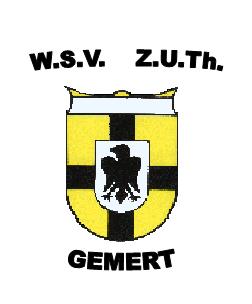 R.A.    De Hoef gaat over in H.Geestlaan.R.A     Einde weg Binderseind.R.A.    Tweede kruising Sint JosephsraatL.A.     HeuvelR.A.     Eerste pad is Heuvelsepad gaat over in Hopveld L.A.    Einde pad H.Geestlaan gaat over in HopveldL.A.     EINDE       Z.U.Th. wenst u een fijne wandeling. In geval van nood: 112                dag 1       ROUTE 11  KM     R.A.  De Hoef gaat over in H.GeestlaanR.A   Einde weg Binderseind.L.A.  Tweede kruising BissonstraatR.A  Parkeerplaats Visvijver overstekenL.A  Pad na fietssluis blijf dit volgen over brug daarnaL.A.  Pad rechts naast vijver tot aan fiets pad ga hier L.A. steek de weg schuin over wandelpad in.R.A. blijf dit pad volgen over bruggetjes tot eerste verharde fietspad ga hierR.A De Eeuwsels Pas Op V.R.W. oversteken  en gelijkR.A  Paashoefsedijk volgen tot einde weg ga hier L.A. Sint Antoniusstraat en blijf deze volgen tot kerk ga daarnaR.A. Renseweg   L.A  Tweede Zandpad Oude Bakelsedijk  R.A. Einde pad volg deze tot toren  ga hier L.A. paadje langs bosrand en loop blijven volgenR.D. door klaphek blijf langs de loop tot verharde wegR.A Verharde weg volgenR.D over kruising  "Oude Helmondse weg  deze gaat over in Kromstraat L.A. Einde weg BroekstraatR.A. Eerste weg  Groenedaal.L.A. Einde weg  Heuvel.R.A. Eerste pad Heuvelsepad  gaat over in Hopveld.L.A. Einde pad H.Geestlaan gaat over in DeHoefL.A.   EINDE.           Dag 1       Route 6 km R.A.  De Hoef gaat over in H .GeestlaanR.A   Einde weg Binderseind.L.A.  Tweede kruising BisonstraatR.A  Parkeerplaats Visvijver overstekenL.A  Pad na fietssluis blijf dit volgen over brug daarnaL.A.  Pad rechts naast vijver tot aan verharde  fietspad ga hier L.A.  steek de weg  schuin over wandelpad in .R.A. blijf dit pad volgen over bruggetjes tot eerste verharde fietspad9    R.A. De Eeuwsels  pas op V.R.W. Oversteken en gelijk            10   R.A.  Paashoefsedijk volgen tot einde weg             11   R.A.  De Stap en Zandstraat en Boekent             12   L.A.  Derde weg Broekstraat.             20   R.A  Eerste weg Groenedaal.            21   L.A.  Einde weg  Heuvel.            22   R.A. Eerste pad  Heuvelsepad  gaat over in Hopvejd            23   L.A.  Einde pad  H.Geestlaan  gaat over in De Hoef            24   L.A.   EINDE       Z.U.Th. wenst u een fijne wandeling. In geval van nood: 112